Plan dela za 6.a: ponedeljek, 11.05.2020E-mail: mateja.arh@oskoroskabela.si  HAVE FUN!!!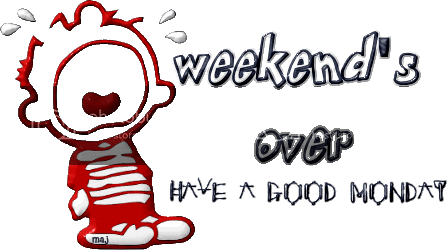 1. UVODNA MOTIVACIJA►  UČB str. 94, naloga 1a = preberi besede in jih poskusi povezati z ustrezno številko slike. Poskušaj sklepati o čem bo govorilo besedilo ‘’ rojstnodnevna zabava’’ glede na slike.2. DANAŠNJA SNOV: A BIRTHDAY PARTY – ROJSTNODNEVNA ZABAVA► poslušaj in zraven beri besedilo na str. 94, naloga 1b ( A birthday party)http://www.e-gradiva.com/dokumenti/T6/P/U3A6.mp3 ( a birthday party)► preberi dialoge med Caroline in povabljenci ( naloga 1c, UČB str. 94) in razmisli, kakšna je razlika med dialogi na levi in desni strani. Začni z dialogom 1a, pojdi na številko 2 in 4. Potem preberi dialoge na desni, začni z dialogom 1b.►DZ str. 84, naloga 36 = zapiši svoj dialog. Pomagaj si s primeri v učbeniku.►  slovarček besed = v zvezek napiši naslov A BIRTHDAY PARTY, prepiši spodnji slovarček besed in jih s pomočjo slovarja ( T6) prevedi. ► v zvezek prepiši angleške in slovenske izraze ter jih pravilno poveži. ( FUN-TASTIC na str. 96 v UČB.)3. REŠITVE► DZ str. 82, naloga 303rd December - the third of December. 8th March – the eighth of March. 12th June – the twelfth of June. 16th April – the sixteenth of April. 14th February – the fourteenth of February. 31st October – the thirty-first of October. ► DZ str. 83, naloga 33a 5th Jul. 1996 b 30th Jan. 2009 c 13th Feb. 2012 d 1st Feb.2014 e 22nd May 99► Dz str. 83, naloga 341 the twentieth of March 2 the fifth of December 3 the ninth of August 4 the thirtieth of May 5 the eighth of February 6 the twelfth of June ► DZ str. 83-84, naloga 35abc ( poljubni odgovori, ki držijo za vsakega posameznika)► UČB str. 93, naloga 7b ( moj primer)A When's your birthday? B In February, on the 1st of February.A What's your sign?B It's a/the deer. I'm a /the deer.A What does it tell you?B It tells me that I like nature and science is my favourite subject. I am the president of the ''Green Club''. Animals are my best friends.A I think it's true.B You're right. I'm just like that.ENGLISHSLOVENERICHSWIMMING POOLLIMOUSINENANNYEXPENSIVERESTAURANTPRESENTTHAT’S A NICE SURPRISEMANY HAPPY RETURNSA BOX OF CHOCOLATESCAN I ASK YOU FOR A DANCE?A GREEN SCARFLET’S DANCE!A PAIR OF EARINGSA RINGA BRACELETA NECKLACEA DIARY WITH A KEYCOLOURED WRITING PAPERA SMALL BOTTLE OF PERFUMEA BRUSH AND COMB SETA PACK OF CARDSA JIGSAWA GAME